PREDSEDA NÁRODNEJ RADY SLOVENSKEJ REPUBLIKYČíslo: CRD-1633/2016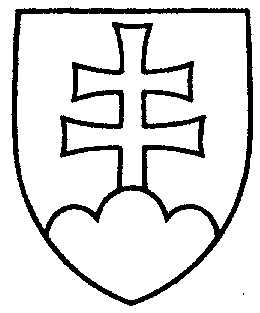 262ROZHODNUTIEPREDSEDU NÁRODNEJ RADY SLOVENSKEJ REPUBLIKYz 26. septembra 2016o pridelení návrhu zákona, podaného poslankyňou Národnej rady Slovenskej republiky na prerokovanie výborom Národnej rady Slovenskej republiky	N a v r h u j e m	Národnej rade Slovenskej republiky	A.  p r i d e l i ť	návrh poslankyne Národnej rady Slovenskej republiky Veroniky REMIŠOVEJ na   vydanie  zákona,  ktorým   sa mení a dopĺňa zákon č. 211/2000 Z. z. o slobodnom prístupe k informáciám a o zmene a doplnení niektorých zákonov (zákon o slobode informácií) v znení neskorších predpisov (tlač 238), doručený 8. septembra 2016	na prerokovanie	Ústavnoprávnemu výboru Národnej rady Slovenskej republiky	Výboru Národnej rady Slovenskej republiky pre verejnú správu a regionálny	rozvoj a	Výboru Národnej rady Slovenskej republiky pre ľudské práva a národnostné	menšiny;	B.  u r č i ť	a) k návrhu zákona ako gestorský Ústavnoprávny výbor Národnej rady Slovenskej republiky,	 b) lehotu na prerokovanie návrhu zákona v druhom čítaní vo výboroch 
do 30 dní a v gestorskom výbore do 32 dní od prerokovania návrhu zákona v Národnej rade Slovenskej republiky v prvom čítaní.Andrej   D a n k o   v. r.